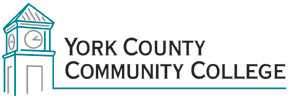 Strategic Planning CommitteeTuesday: November 24th, 201510:00 – 11:00 in the Clocktower Conference RoomAGENDA1. Call to order and roll call2. Approval of minutes - deferred 3. Review and approval of agenda3. Reports of officers - deferred4. Updates 5. Old business - deferred6. New business	6.1 Election of chair (A)	6.2 Appointment of note taker via Dr. Finkelstein (A)	6.3 Review of approved Strategic Planning Committee bylaws	6.4 Review of annual committee goals from Dr. Finkelstein through Associate Dean Gill6.5 Review of “Aligning 2014-2019 YCCC ‘Directions and Actions’ with the MCCS” document submitted by the Associate Dean of IR & Planning (D, A)	6.6 Begin to reconstruct Goal #2 to align with MCCS Strategic Plan (D, A)7. Announcements8. Public Comment 9. Adjournment Note:  In keeping the College Council’s Agenda practices, agenda items are coded as follows:  A= Action Item; C= Committee Report; D= Discussion; I= Information